SKYLAND GENERAL IMPROVEMENT DISTRICTBoard of TrusteesMeeting Minutes for October 1, 2019Douglas County Fire Department, Roundhill Chair Gibb called the meeting to order at 3:08 pmQuorum was established – Trustees present: Gibb, Peel, Nyre, Lavo, SydneyMeeting was attended by approximately 8 interested persons. List provided upon request. Guests in attendance: NonePUBLIC FORUM:  No comments were offered during the public forum. ACTION ITEMS:Approval of the minutes from the Sept, 13th, 2019 meeting was passed 5-0.There was a discussion of the snow removal RFQ.  Two contractors responded JB Landscape and F&B Inc.  Representatives from J&B were present and presented their proposal including comments and their history of doing it previously and emphasized their history of reasonable costs.  Peel also reiterated and emphasized past performance.  Nyre commented that there should be more emphasis on clearing the cul-de-sacs, particularly when the volume of snow precludes pushing it, and instead requiring the large snow blower to blow it off the pavement.  Gibb motioned the snow contract run for 2 years.  Motion carried and snow contract was awarded to JB Landscape 5-0. New trustee positions were ratified with Nyre assuming the role of Secretary, Peel assuming the role of Treasurer and Lavo assuming the role of Vice-Chair.  Vote was 5-0 to approve all new positions. The topic of database administrator action from the prior meeting was brought up and discussed.  Some board and audience members commented that they believed a Board member should be involved in the administration of the database, particularly regarding replies to emails sent to the GID.  In a compromise, it was agreed that Ann Grant will remain as co-administrator with Kevin Lavo, with Kevin being designated the person emails to the GID should be directed to.Beach committee report:  Kevin stated that an email will be transmitted to all residents to request all remaining kayaks and canoes be removed from the beach area racks.  Legal counsel is investigating the GID’s authority with Douglas County in regulating the beach area and our ability to establish rules.Fence committee report:  Nyre reported that RO Anderson is coordinating with 3 potential bidders to conduct a site review so these potential bidders have a better idea of that they would be bidding on.  It was noted that the Green Wall contractor commented that they would not act as a general contractor for other aspects of the project (electrical, irrigation, landscaping, etc.) and would only build the fence. If all bidders hold the same position, the GID would be required to hire a General contractor as RO Anderson does not perform this function either.  Nyre reported that RO Anderson is also continuing to coordinate with NDOT as well as working with potential bidders to attempt to get “rough estimates” of what it would cost to build the fence.  The next GID meeting date would be established based on receipt of these rough cost estimates from potential bidders.Discussion Items: NoneNo additional reports given. The next meeting date is TBDADJOURNMENT at 4:14 PM  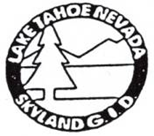 Skyland General Improvement DistrictBoard of TrusteesCathy Gibb, ChairDavid Nyre, SecretaryLarry Sydney, TrusteeJohn Peel, TreasurerKevin Lavo, TrusteeWebsite: http://www.skylandgid.org